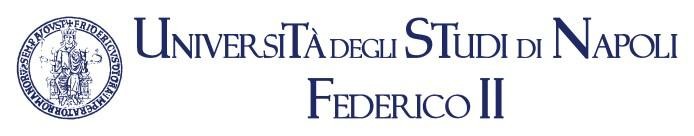 http://m81.corsidistudio.unina.it/Orario delle Lezioni a.a. 2018/2019                   III Anno II SemestreLe lezioni si terranno presso aula B edificio 14 *Le lezioni di Audiometria con la Prof.ssa Carla Laria si terranno dalle ore 13:00 alle 16:00Riepilogo Insegnamenti per il III Anno II SemestreSCIENZE TECNICHE AUDIOMETRICHE IV (ESAME) (Aula B Edificio 14)(Presidente Commissione: Prof. Auletta Gennaro)	Audiologia V (Prof. Auletta Gennaro)	    Audiometria V     (Prof. Riccardi Pasquale)RADIOLOGIA IN AUDIOMETRIA (ESAME) (Aula B Edificio 14)(Presidente Commissione: Prof.ssa Carla Laria)	    Radiologia  (Prof. Tedeschi Enrico)	Audiometria (Prof.ssa Laria Carla )TIROCINIO III ANNO (ESAME) (Aula Edificio 13)(Presidente Commissione: Dott.ssa Maria Patrizia Nardo)OrarioLunedì 04.03Martedì 05.03Mercoledì 06.03Giovedì 07.03Venerdì 08.038.30-9.30TirocinioTirocinioTirocinio9.30-10.30FESTAFESTATirocinioTirocinioTirocinio10.30-11.30TirocinioTirocinioTirocinioTirocinio11.30-12.30TirocinioTirocinioTirocinio  12.30-13.30TirocinioTirocinioTirocinio 13.30-14.00   13.30PAUSAPAUSAPAUSAPAUSAPAUSA14.00-15.00Audiologia VAudiometria V*Audiometria15.00-16.00FESTAFESTAAudiologia V.Audiometria V*Audiometria16.00-17.00Audiologia VAudiometria V*AudiometriaOrarioLunedì 11.03Martedì 12.03Mercoledì 13.03Giovedì 14.03Venerdì 15.038.30-9.30TirocinioADETirocinioTirocinioTirocinio9.30-10.30Tirocinio ADETirocinio TirocinioTirocinio10.30-11.30TirocinioADETirocinioTirocinioTirocinioTirocinio11.30-12.30TirocinioTirocinioTirocinioTirocinioTirocinio  12.30-13.30TirocinioTirocinioTirocinioTirocinioTirocinio 13.30-14.00   13.30PAUSAPAUSAPAUSAPAUSAPAUSA14.00-15.00Audiologia V*AudiometriaAudiologia VAudiometria V*Audiometria15.00-16.00Audiologia V.*AudiometriaAudiologia V.Audiometria V*Audiometria16.00-17.00Audiologia V*AudiometriaAudiologia VAudiometria V*AudiometriaOrarioLunedì 18.03Martedì 19.03Mercoledì 20.03Giovedì 21.03Venerdì 22.038.30-9.30TirocinioADETirocinioTirocinioTirocinio9.30-10.30Tirocinio ADETirocinio TirocinioTirocinio10.30-11.30TirocinioADETirocinioTirocinioTirocinioTirocinio11.30-12.30TirocinioTirocinioTirocinioTirocinioTirocinio  12.30-13.30TirocinioTirocinioTirocinioTirocinioTirocinio 13.30-14.00   13.30PAUSAPAUSAPAUSAPAUSAPAUSA14.00-15.00Audiologia V*AudiometriaAudiologia VAudiometria V*Audiometria15.00-16.00Audiologia V.*AudiometriaAudiologia V.Audiometria V*Audiometria16.00-17.00Audiologia V*AudiometriaAudiologia VAudiometria V*AudiometriaOrarioOrarioLunedì 25.03Martedì 26.03Mercoledì 27.03Giovedì 28.03Giovedì 28.03Venerdì 29.038.30-9.308.30-9.30TirocinioADETirocinioTirocinioTirocinioTirocinio9.30-10.309.30-10.30Tirocinio ADETirocinio TirocinioTirocinioTirocinio10.30-11.3010.30-11.30TirocinioADETirocinioTirocinioTirocinioTirocinio11.30-12.3011.30-12.30TirocinioTirocinioTirocinioTirocinioTirocinioTirocinio  12.30-13.30  12.30-13.30TirocinioTirocinioTirocinioTirocinioTirocinioTirocinio 13.30-14.00   13.30 13.30-14.00   13.30PAUSAPAUSAPAUSAPAUSAPAUSAPAUSA14.00-15.0014.00-15.00Audiologia V*AudiometriaAudiologia VAudiometria VAudiometria V*Audiometria15.00-16.0015.00-16.00Audiologia V.*AudiometriaAudiologia V.Audiometria VAudiometria V*Audiometria16.00-17.0016.00-17.00Audiologia V*AudiometriaAudiologia VAudiometria VAudiometria V*AudiometriaOrarioOrarioOrarioOrarioOrarioOrarioOrarioOrarioOrarioLunedì 01.04Lunedì 01.04Martedì 02.04Mercoledì 03.04Giovedì 04.04Giovedì 04.04Venerdì 05.048.30-9.308.30-9.30TirocinioADETirocinioTirocinioTirocinioTirocinio9.30-10.309.30-10.30TirocinioADETirocinioTirocinioTirocinioTirocinio10.30-11.3010.30-11.30TirocinioADETirocinioTirocinioTirocinioTirocinioTirocinio11.30-12.3011.30-12.30TirocinioTirocinioTirocinioTirocinioTirocinioTirocinio  12.30-13.30  12.30-13.30TirocinioTirocinioTirocinioTirocinioTirocinioTirocinio 13.30-14.00   13.30 13.30-14.00   13.30PAUSAPAUSAPAUSAPAUSAPAUSAPAUSA14.00-15.0014.00-15.00 Audiologia V*AudiometriaAudiologia VAudiologia VAudiometria VRadiologia15.00-16.0015.00-16.00Audiologia V*AudiometriaAudiologia VAudiometria VAudiometria VRadiologia16.00-17.0016.00-17.00Audiologia V*AudiometriaAudiologia VAudiometria VAudiometria VOrarioLunedì 08.04Martedì 09.04Mercoledì 10.04Giovedì 11.04Venerdì 12.048.30-9.30TirocinioADETirocinioTirocinioTirocinio9.30-10.30Tirocinio ADETirocinio TirocinioTirocinio10.30-11.30TirocinioADETirocinioTirocinioTirocinio11.30-12.30TirocinioTirocinioTirocinioTirocinioTirocinio  12.30-13.30TirocinioTirocinioTirocinioTirocinioTirocinio 13.30-14.00   13.30PAUSAPAUSAPAUSAPAUSAPAUSA14.00-15.00Audiologia VAudiologia VAudiometria VRadiologia15.00-16.00Audiologia V.Audiologia V.Audiometria VRadiologia16.00-17.00Audiologia VAudiologia VAudiometria VOrarioLunedì 15.04Martedì 16.04Mercoledì 17.04Giovedì 18.04Venerdì 19.048.30-9.30TirocinioADETirocinio9.30-10.30Tirocinio ADETirocinioFESTAFESTA10.30-11.30TirocinioADETirocinio11.30-12.30TirocinioTirocinioTirocinio  12.30-13.30TirocinioTirocinioTirocinio 13.30-14.00   13.30PAUSAPAUSAPAUSAPAUSAPAUSA14.00-15.00Audiologia VAudiologia V15.00-16.00Audiologia V.Audiologia V.FESTAFESTA16.00-17.00Audiologia VAudiologia VOrarioLunedì 22.04Martedì 23.04Mercoledì 24.04Giovedì 25.04Venerdì 27.048.30-9.30Tirocinio9.30-10.30FESTAFESTAFESTAFESTATirocinio10.30-11.30TirocinioTirocinio11.30-12.30Tirocinio  12.30-13.30Tirocinio 13.30-14.00   13.30PAUSAPAUSAPAUSAPAUSAPAUSA14.00-15.00Radiologia15.00-16.00FESTAFESTAFESTAFESTARadiologia16.00-17.00OrarioLunedì 29.04Martedì 30.04Mercoledì 01.05Giovedì 02.05Venerdì 03.058.30-9.30TirocinioADETirocinioTirocinio9.30-10.30TirocinioADEFESTATirocinioTirocinio10.30-11.30TirocinioADETirocinioTirocinioTirocinio11.30-12.30TirocinioTirocinioTirocinioTirocinio  12.30-13.30TirocinioTirocinioTirocinioTirocinio 13.30-14.00   13.30PAUSAPAUSAPAUSAPAUSAPAUSA14.00-15.00Audiologia VAudiometria VRadiologia15.00-16.00Audiologia V.FESTAAudiometria VRadiologia16.00-17.00Audiologia VAudiometria VOrarioLunedì 06.05Martedì 07.05Mercoledì 08.05Giovedì 09.05Venerdì 10.058.30-9.30TirocinioADETirocinioTirocinioTirocinio9.30-10.30TirocinioADETirocinioTirocinioTirocinio10.30-11.30TirocinioADETirocinioTirocinioTirocinioTirocinio11.30-12.30TirocinioTirocinioTirocinioTirocinioTirocinio  12.30-13.30TirocinioTirocinioTirocinioTirocinioTirocinio 13.30-14.00   13.30PAUSAPAUSAPAUSAPAUSAPAUSA14.00-15.00Audiologia VAudiologia VAudiometria VRadiologia15.00-16.00Audiologia V.Audiologia VAudiometria VRadiologia16.00-17.00Audiologia VAudiologia VAudiometria VOrarioLunedì 13.05Martedì 14.05Mercoledì 15.05Giovedì 16.05Venerdì 17.058.30-9.30TirocinioTirocinioTirocinioTirocinioTirocinio9.30-10.30TirocinioTirocinioTirocinioTirocinioTirocinio10.30-11.30TirocinioTirocinioTirocinioTirocinioTirocinioTirocinio11.30-12.30TirocinioTirocinioTirocinioTirocinioTirocinio  12.30-13.30TirocinioTirocinioTirocinioTirocinioTirocinio 13.30-14.00   13.30PAUSAPAUSAPAUSAPAUSAPAUSA14.00-15.00Audiologia VAudiologia VAudiometria VRadiologia15.00-16.00Audiologia V.Audiologia VAudiometria VRadiologia16.00-17.00Audiologia VAudiologia VAudiometria VOrarioLunedì 20.05Martedì 21.05Mercoledì 22.05Giovedì 23.05Venerdì 24.058.30-9.30TirocinioTirocinioTirocinioTirocinioTirocinio9.30-10.30TirocinioTirocinioTirocinioTirocinioTirocinio10.30-11.30TirocinioTirocinioTirocinioTirocinioTirocinioTirocinio11.30-12.30TirocinioTirocinioTirocinioTirocinioTirocinio  12.30-13.30TirocinioTirocinioTirocinioTirocinioTirocinio 13.30-14.00   13.30PAUSAPAUSAPAUSAPAUSAPAUSA14.00-15.00Audiologia VAudiologia VAudiometria V15.00-16.00Audiologia V.Audiologia VAudiometria V16.00-17.00Audiologia VAudiologia VAudiometria VOrarioLunedì 27.05Martedì 28.05Mercoledì 29.05Giovedì 30.05Venerdì 31.058.30-9.30TirocinioTirocinioTirocinioTirocinioTirocinio9.30-10.30TirocinioTirocinioTirocinioTirocinioTirocinio10.30-11.30TirocinioTirocinioTirocinioTirocinioTirocinio11.30-12.30TirocinioTirocinioTirocinioTirocinioTirocinio  12.30-13.30TirocinioTirocinioTirocinioTirocinioTirocinio 13.30-14.00   13.30PAUSAPAUSAPAUSAPAUSAPAUSA14.00-15.00Audiometria VAudiometria V15.00-16.00Audiometria VAudiometria V16.00-17.00Audiometria VAudiometria VOrarioLunedì 03.06 Martedì 04.06Mercoledì 05.06 Giovedì 06.06 Venerdì 07.06 8.30-9.30TirocinioTirocinioTirocinioTirocinioTirocinio9.30-10.30TirocinioTirocinioTirocinioTirocinioTirocinio10.30-11.30TirocinioTirocinioTirocinioTirocinioTirocinio11.30-12.30TirocinioTirocinioTirocinioTirocinioTirocinio  12.30-13.30TirocinioTirocinioTirocinioTirocinioTirocinio13.30-14.00PAUSAPAUSAPAUSAPAUSAPAUSA14.00-15.0015.00-16.0016.00-17.00OrarioLunedì 10.06 Martedì 11.06Mercoledì 12.06 Giovedì 13.06 Venerdì 14.06 8.30-9.30TirocinioTirocinioTirocinioTirocinio9.30-10.30TirocinioTirocinioTirocinioTirocinio10.30-11.30TirocinioTirocinioTirocinioTirocinio11.30-12.30TirocinioTirocinioTirocinioTirocinio  12.30-13.30TirocinioTirocinioTirocinio13.30-14.00PAUSAPAUSAPAUSAPAUSAPAUSA14.00-15.0015.00-16.0016.00-17.00OrarioLunedì 17.06Martedì 18.06Mercoledì 19.06Giovedì 20.06Venerdì 21.068.30-9.30PAUSA didatticaPAUSA didatticaPAUSA didatticaPAUSA didatticaPAUSA didattica9.30-10.30PAUSA didatticaPAUSA didatticaPAUSA didatticaPAUSA didatticaPAUSA didattica10.30-11.30PAUSA didatticaPAUSA didatticaPAUSA didatticaPAUSA didatticaPAUSA didattica11.30-12.30PAUSA didatticaPAUSA didatticaPAUSA didatticaPAUSA didatticaPAUSA didattica  12.30-13.30PAUSA didatticaPAUSA didatticaPAUSA didatticaPAUSA didatticaPAUSA didattica 13.30-14.00   13.30PAUSA didatticaPAUSA didatticaPAUSA didatticaPAUSA didatticaPAUSA didattica14.00-15.00PAUSA didatticaPAUSA didatticaPAUSA didatticaPAUSA didatticaPAUSA didattica15.00-16.00PAUSA didatticaPAUSA didatticaPAUSA didatticaPAUSA didatticaPAUSA didattica16.00-17.00PAUSA didatticaPAUSA didatticaPAUSA didatticaPAUSA didatticaPAUSA didattica